УКРАЇНАПАВЛОГРАДСЬКА  МІСЬКА  РАДАДНІПРОПЕТРОВСЬКОЇ  ОБЛАСТІ(39 сесія VІІІ скликання)РІШЕННЯ_____________					                         № __________ _Про присвоєння Ліцею № 9 Павлоградської міської радиімені Євгенія ЄнінаВідповідно до ст. 25 Закону України «Про місцеве самоврядування в Україні», ч. 7 ст. 18 Закону України «Про освіту», керуючись Законом України «Про присвоєння юридичним особам та об’єктам права власності імен (псевдонімів) фізичних осіб, ювілейних та святкових дат, назв і дат історичних подій» (із змінами), постанови Кабінету Міністрів України «Про затвердження Порядку проведення громадського обговорення під час розгляду питань про присвоєння юридичним особам та об’єктам права власності, які за ними закріплені, об’єктам права власності, які належать фізичним особам, імен (псевдонімів) фізичних осіб, ювілейних та святкових дат, назв і дат історичних подій» від 24 жовтня 2012 р. № 989,
результатів проведення громадських обговорень щодо присвоєння Ліцею № 9 Павлоградської міської ради імені Євгенія Єніна, які проводились з 16 березня 2023 року по 16 травня 2023 року, Павлоградська міська рада  В И Р І Ш И Л А:1.  Присвоїти Ліцею № 9 Павлоградської міської ради ім’я Євгенія Єніна.2. Відділу організаційної роботи та взаємодії з громадськістю (Кашталян М.В.) забезпечити оприлюднення даного рішення в засобах масової інформації.	3. Відповідальність за виконанням даного рішення покласти на начальника відділу освіти Павлоградської міської ради Дем’яненко І.В.          4.  Загальне керівництво по виконанню даного рішення покласти на заступника міського голови з питань діяльності виконавчих органів ради за напрямом.2          5. Контроль за виконанням даного рішення покласти на постійну комісію з питань освіти, культури та соціального захисту, охорони здоров’я, сім’ї, молоді, спорту та туризму.Міський голова                                                              	Анатолій ВЕРШИНАПитання на розгляд ради винесено згідно з розпорядженням міського голови від _______________ №_______Рішення підготував:Начальник відділу освітиПавлоградської міської ради				         	Ірина ДЕМ’ЯНЕНКО Секретар міської ради 						Сергій ОСТРЕНКО Заступник міського голови з питань діяльностівиконавчих органів  ради   			           	Олена ШУЛІКАНачальник юридичного відділу				Олег ЯЛИННИЙ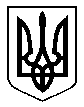 